
園藝植栽商品區                     園藝週食品區


活動中心庭園布置                   切花展示


園藝植栽培養                   園藝週活動總觀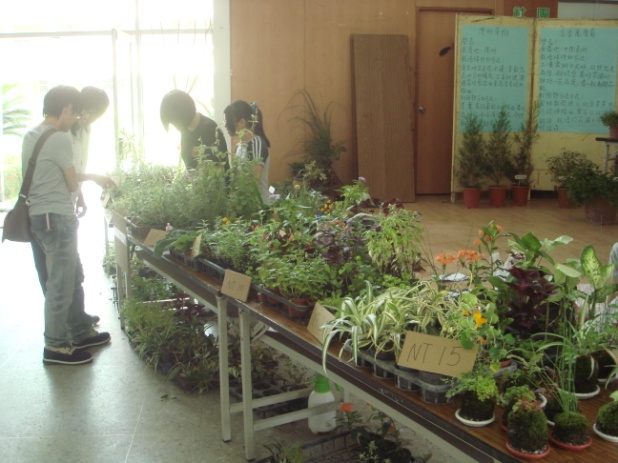 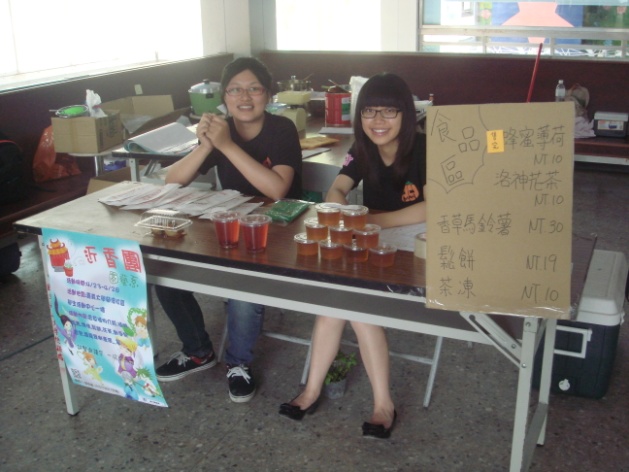 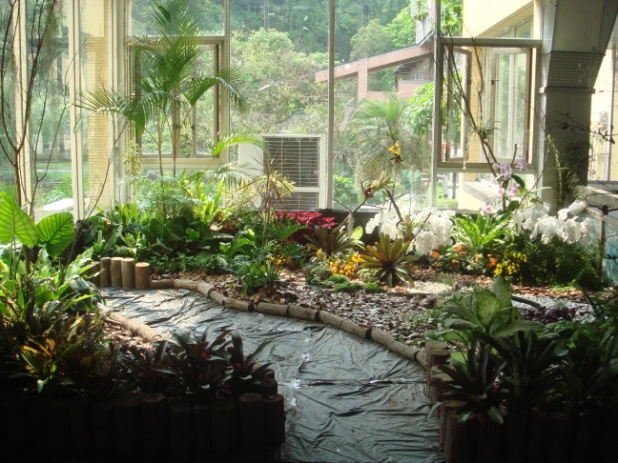 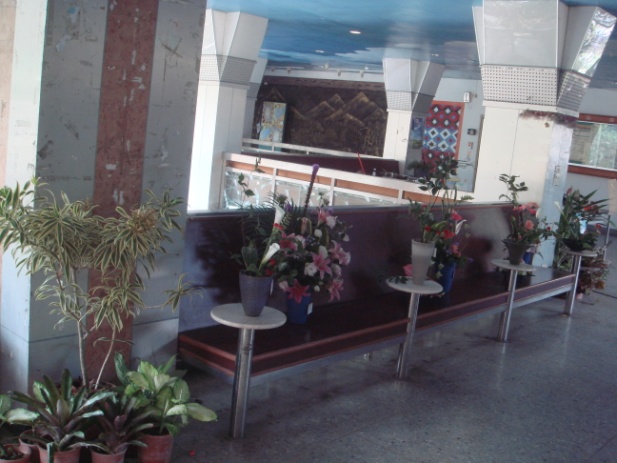 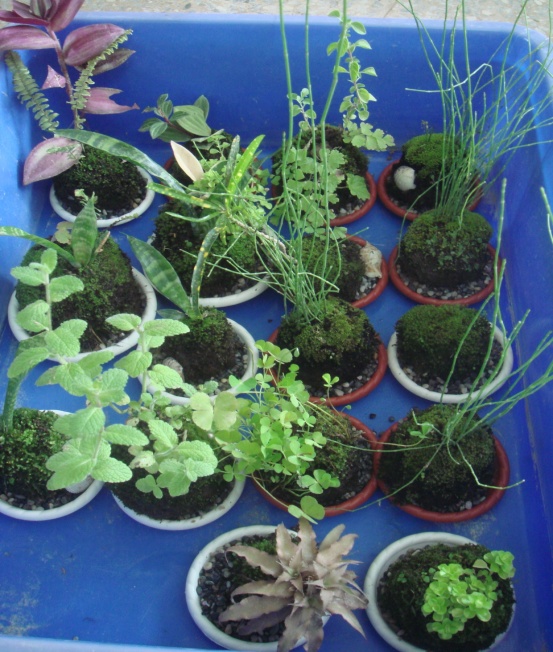 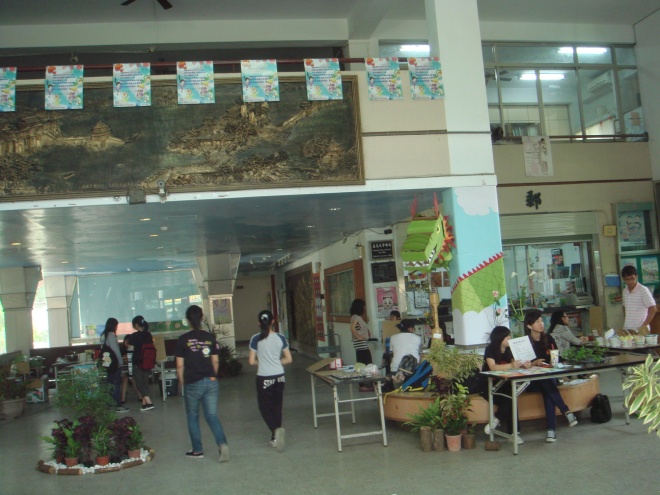 